Supplemental ContentSupplemental Figure 1. Participating local health departments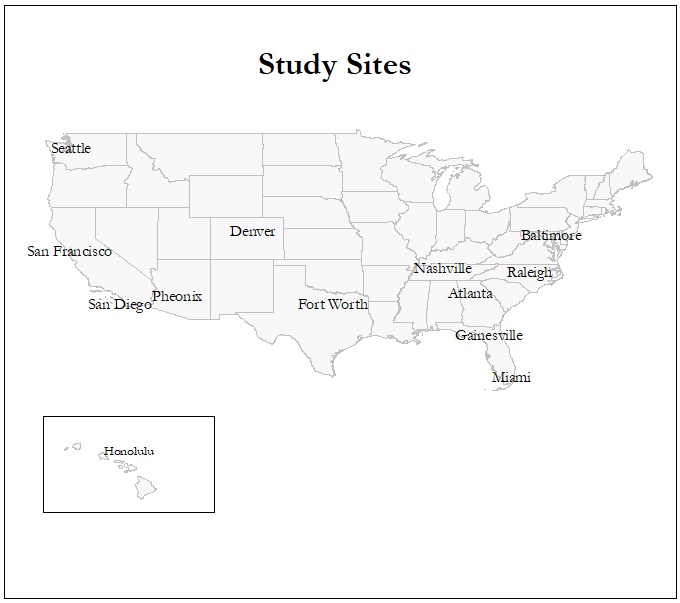 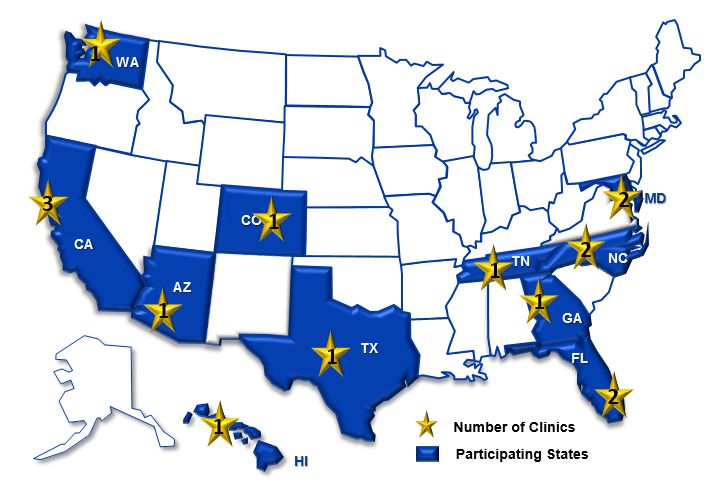 Fifteen local health department TB clinics within 13 cities across 11 US states. Supplemental Table 1. Site-specific patient and testing characteristicsTST, tuberculin skin test; QFT, QuantiFERON-TB Gold-in-Tube/Plus test; T-SPOT, T-SPOT.TB test1 Patients receiving local health department directed testing (primary analysis). The median number of participants per site was 1,181 (IQR 362-2022) 2 In some cases the total number of tests exceeds the total number of unique individuals as some received more than one testSupplemental Table 2: LTBI Care Cascade for those with health department directed testing LTBI, Latent tuberculosis infection1 Percentages are relative to the prior row. Percentages for medications is relative to those starting therapy.2 Diagnosed individuals based on clinical documentation of an LTBI diagnosis or LTBI treatment initiation, and includes a minority of individuals without available chest x-ray results or laboratory test results. Thirty-three individuals had a diagnosis of LTBI without any documented positive test results. 2,264 (91%) of non-USB and 286 (85%) had documentation of chest x-ray completed.3 Total includes 1,873 patients for whom birth country was not known, of whom 43 had a positive test result, 32 were diagnosed with LTBI, and 10 started therapy. 4 P-values for comparisons between non-US–born and US-born individuals.5The proportion diagnosed with LTBI by race was 25% [973/3875], 23% 575/2509, 14% [14/3201] for Asian, Black, White, respectively, among non-USB individuals.  The proportion diagnosed with LTBI differed by reason for testing and were highest among contacts of individuals with TB disease (19.6% [316/1616]), 16% (816/5144) among individuals tested for refugee associated care, 35% (606/1701) among other immigration related care overall [ (50% [335/662] among subgroup of individuals with Class B1 visa), and lower among individuals tested for student evaluation (158/3062, 5%), and employment (363/6688, 5%).  6 The proportion of individuals with LTBI starting therapy was highest among individuals evaluated as part of contact investigations (231/316, 73%), of which 70% (162/231) completed therapy. Among 816 refugees diagnosed with LTBI, 494 (61%) started therapy, of which 396 (80%) completed therapy.  Among all individuals evaluated for immigration related care (non-refugee) with diagnosis of LTBI 31% (190/606) initiated therapy, of which 154 (81%) completed treatment. Supplemental Table 3: LTBI Care Cascade inclusive of those with health department directed testing AND those referred into care with a known positive test.1 1 Some individuals were referred to the health department with a known positive test and excluded in primary analysis which included assessment of percent positivity among individuals being evaluated for LTBI. In this secondary analysis, we present the cascade beginning with individuals with positive tests inclusive of individuals referred with prior positive test results2 Percentages are relative to the prior row.3 There were 187 individuals without birth country recorded who are included in the totalSupplemental Figure 2: LTBI care cascade by site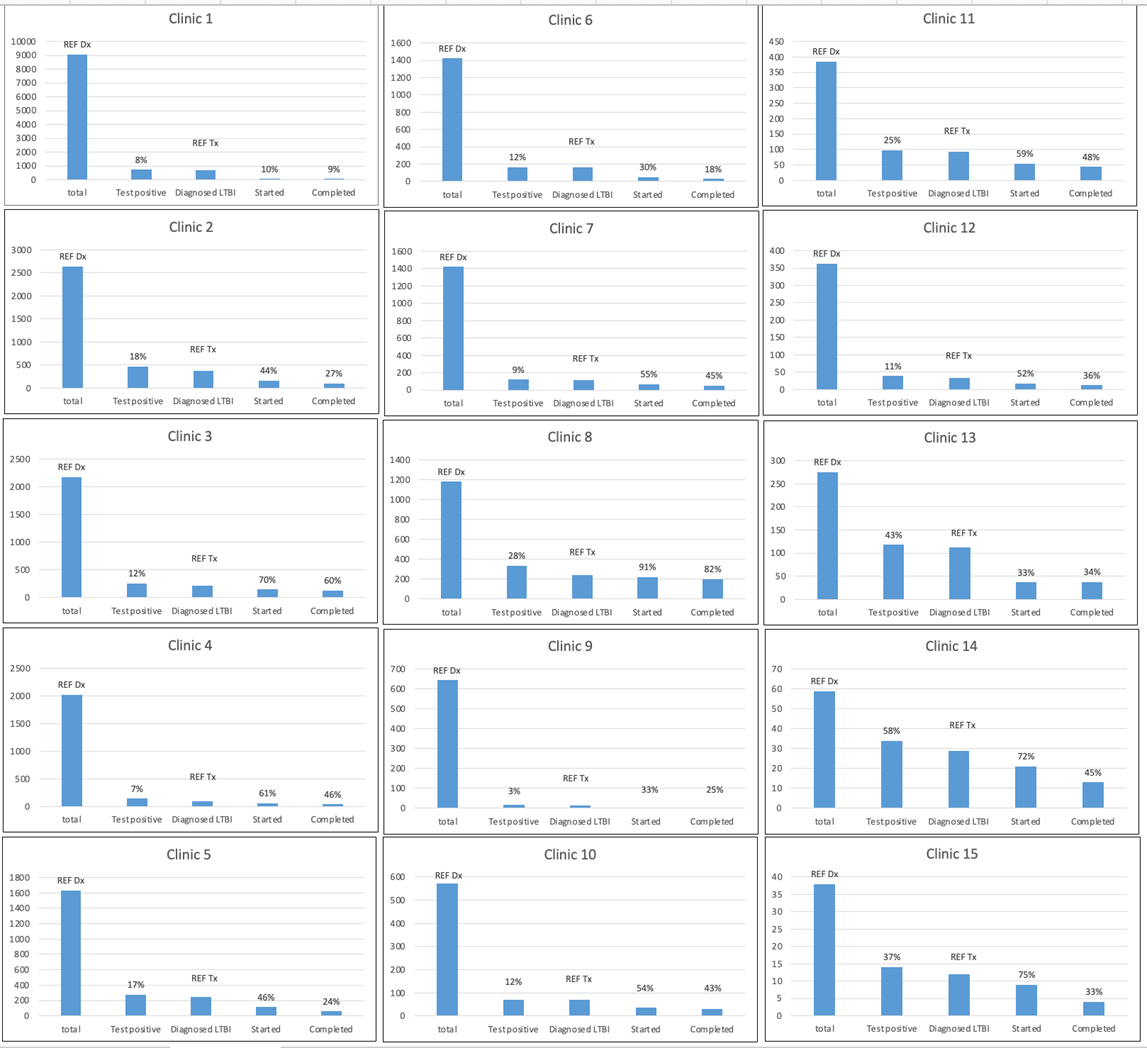 LTBI, latent tuberculosis infectionPercentage of patients who test positive are relative to the total number of patients at each site (REF Dx)Percentage of patients who start/complete treatment are relative to the number of patients diagnosed with LTBI (REF Tx)Supplemental Figure 3: Clinic-specific random effects for starting treatment, among those diagnosed with LTBI.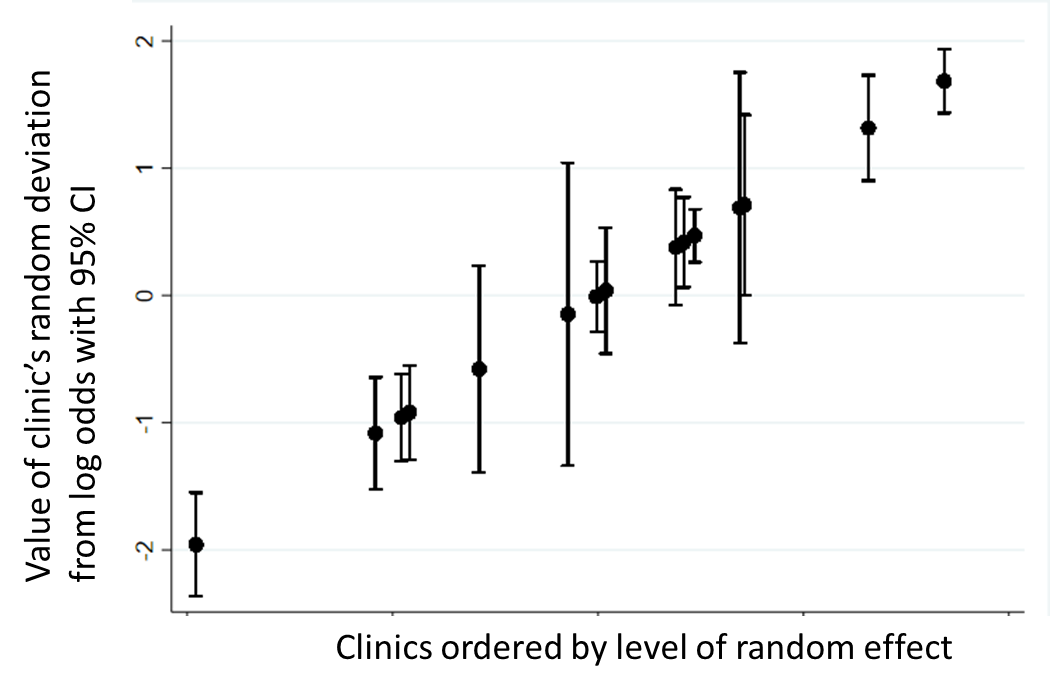 Figure legend: We conducted a generalized linear mixed effect regression with sites as a random effect. There was variation in initiating therapy between sites. Each point represents the individual clinic’s deviation from the average log odds for initiating therapy.Supplemental Figure 4: Clinic-specific random effects for completing treatment, among those who started LTBI treatment.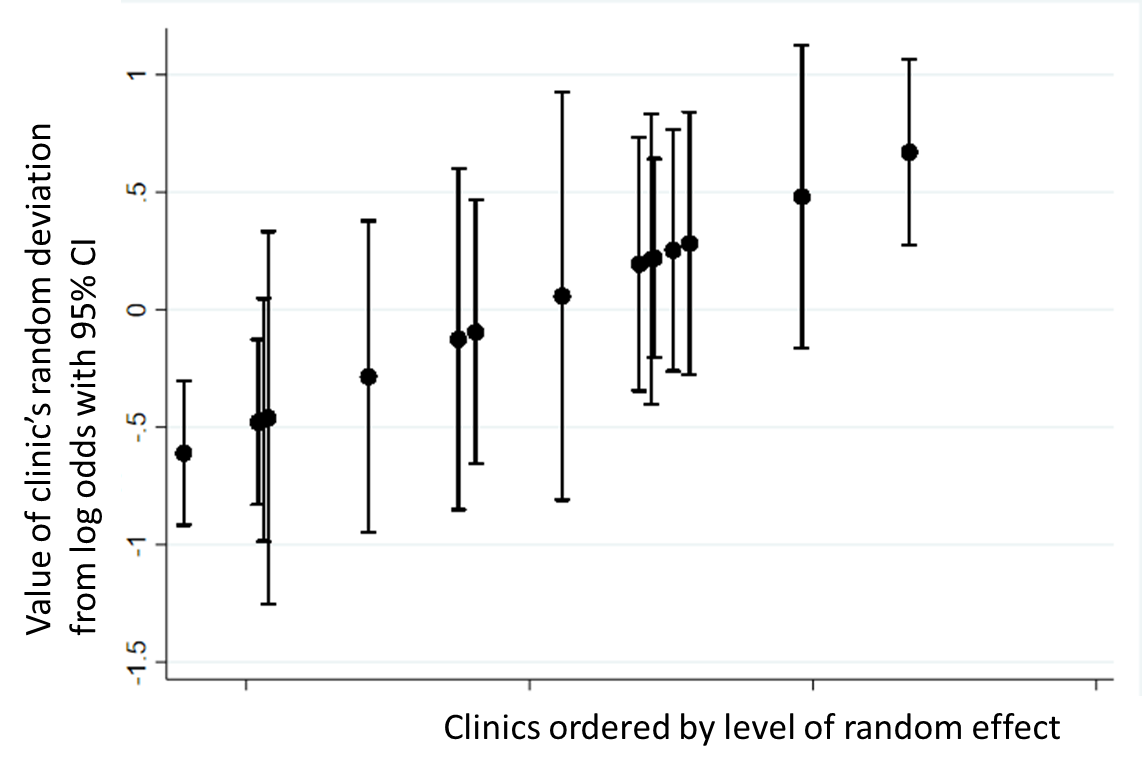 Figure legend: We conducted a generalized linear mixed effect regression with sites as a random effect. Each point represents the individual clinic’s deviation from the average log odds for completing therapy.Study siteN1Non-US–bornn (%)Femalen (%)TST (16,689)n (%)2QFT (6,993)n (%)2T-SPOT (1,934)n (%)2Clinic 19,0533,526 (39)5,250 (58)9,053 (100)127 (1)127 (1)Clinic 22,6362,307 (89)1,373 (52)513 (19)2,543 (96)147 (6)Clinic 32,1801,044 (97)1,000 (46)1,235 (57)84 (4)884 (41)Clinic 42,022369 (19)956 (47)1,088 (54)989 (49)0 (0)Clinic 51,6341,074 (86)790 (48)762 (47)914 (56)0 (0)Clinic 61,423274 (20)532 (37)1,273 (89)154 (11)0 (0)Clinic 71,419306 (22)1,056 (74)1,408 (99)0 (0)12 (1)Clinic 81,1811,181 (100)588 (50)424 (36)1,180 (100)272 (23)Clinic 964756 (14)400 (62)425 (66)4 (<1)240 (37)Clinic 10571322 (59)311 (55)327 (57)2 (<1)244 (43)Clinic 11385248 (65)163 (42)20 (5)385 (100)5 (1)Clinic 1236279 (22)191 (53)75 (21)309 (85)1 (<1)Clinic 13275201 (77)144 (52)60 (22)229 (83)0 (0)Clinic 145948 (81)34 (58)12 (20)47 (80)2 (3)Clinic 153815 (56)15 (39)14 (37)26 (68)0 (0)Cascade StepCascade StepCascade StepCascade StepNon-US–born Non-US–born US-bornUS-bornTotal3P4Cascade StepCascade Stepn%1 n%1nTested Tested 11,050--10,962--23,885LTBI test positiveLTBI test positive2,49823%3363.1%2,877 (12%)<0.01Diagnosed with LTBI2,5Diagnosed with LTBI2,52,19288%29187%2,515 (87%)<0.01Started LTBI treatment6Started LTBI treatment695043%11339%1,073 (43%)0.145isoniazid13014%3127%163<0.01isoniazid + rifampin/rifabutin606%22%62<0.01isoniazid + rifapentine20622%1614%226<0.01rifampin55058%6255%615<0.01unknown/Other40.4%22%7<0.01Completed LTBI treatmentCompleted LTBI treatment74078%6961%817 (76%)<0.01Cascade StepCascade StepNon-US—born Non-US—born US-bornUS-bornTotal3Cascade Stepn%2 n%2NLTBI test positive13,811REF565REF4,563Diagnosed with LTBI3,33688%46482%3,972(87%)Started LTBI treatment1,47444%18339%1,670(42%)Completed LTBI treatment1,07073%11161%1,192(71%)